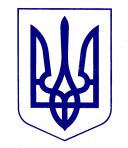 МІНІСТЕРСТВО ОСВІТИ І НАУКИ УКРАЇНИДЕРЖАВНА НАУКОВА УСТАНОВА«ІНСТИТУТ МОДЕРНІЗАЦІЇ ЗМІСТУ ОСВІТИ»вул. Митрополита Василя Липківського, . Київ, 03035, тел./факс: (044) 248-25-14Від  25.04.2018р.  №   _22.1/10-1261На № ________    від _________Департаментам (управлінням) освіти і науки обласних та Київської міської державних адміністрацій, ректорам закладів вищої освіти, керівникам закладів вищої освіти, які здійснюють підготовку молодших спеціалістівПро проведення Х Міжнародного конкурсу молодих дизайнерів «Україна квітуча 2018»Шановні колеги!	За дорученням Міністерства освіти і науки України  Державна наукова установа «Інститут модернізації змісту освіти» повідомляє, що у червні-грудні 2018 року у Національній академії керівних кадрів культури і мистецтв відбудеться Х Міжнародний конкурс молодих дизайнерів «Україна квітуча 2018» (далі – Конкурс). 	 Мета Конкурсу – підготовка фахівців нової генерації європейського рівня, посилення профорієнтаційної роботи, розширення міжнародних зв'язків, заохочення молоді до покращення стану міського (сільського) середовища, садів, парків,скверів, упорядкування реклами і системи візуальної комунікації.	Конкурс відбудеться в рамках святкування 50-річчя створення Національної академії керівних кадрів культури і мистецтв та 30-річчя створення Спілки дизайнерів України.Інститут підтримує  вищезазначений захід і готовий надати інформаційну та  методичну допомогу у його проведенні.Детальну   інформацію   щодо  участі  у   Конкурсі   можна   отримати: e-mail: zirnov1@yahoo.com, контактні особи – Антонович Євген Антонович, професор, тел.: (066)427 13 93,  Жирнов Анатолій Дмитрович, професор,          тел.:  (067)209 04 57,   Заварзін Олег Олександрович, доцент тел.:  (095)5890158.   	Поштова адреса: 01015, м. Київ, вул. Лаврська, 9, корп.15, приймальня Національної   академії   керівних  кадрів   культури  і   мистецтв,  оргкомітету               Х Міжнародного конкурсу молодих дизайнерів «Україна квітуча 2018».Додаток: Регламент проведення Х Міжнародного конкурсу молодих дизайнерів «Україна квітуча 2018» на 3-х арк. та форма заявки.Дорошенко Т.М., т. (044) 248-19-21Додаток       до листа від 25.04.2018р.  №   22.1/10-1261Регламентпроведення Х Міжнародного конкурсу молодих дизайнерів «Україна квітуча 2018»1. Загальні засади	1.  Х Міжнародний конкурс молодих дизайнерів «Україна квітуча 2018» (далі – Конкурс)  проводиться з метою підготовки фахівців нової генерації європейського рівня, посилення профорієнтаційної роботи, розширення міжнародних зв'язків, заохочення молоді до покращення стану міського (сільського) середовища, садів, парків,скверів, упорядкування реклами і системи візуальної комунікації.		2. Засновником Конкурсу є Національна академія керівних кадрів культури і мистецтв – базовий заклад вищої освіти з проведення Конкурсу. До участі в організації та проведенні Конкурсу можуть залучатися інші державні органи виконавчої влади, благодійні фонди, громадські об'єднання, творчі спілки та інші зацікавлені установи й організації (за згодою).		3. Завдання Конкурсу:		- розширення творчих контактів та підвищення професійного рівня талановитої молоді;	- популяризація молодих українських дизайнерів у професійному полі Європи і світу;	- ознайомлення з досвідом світової підготовки дизайнерів;		- популяризація професії дизайнера серед школярів і абітурієнтів;	- стимулювання розкриття творчих здібностей та талантів підростаючого покоління;	4. Конкурс проводиться у червні - грудні 2018 року у три етапи:		І етап – з 25 червня по 01 грудня у закладах вищої освіти;		II етап – відбірковий з 07 грудня по 18 грудня у базовому закладі вищої освіти.		III етап – фінальний 19 грудня, виставка відібраних проектів та визначення переможців Конкурсу у базовому закладі вищої освіти.	5. Офіційні мови Конкурсу: українська, англійська.II. Керівництво Конкурсом          1. Загальне керівництво Конкурсом здійснює його організаційний комітет, який створюється  у базовому закладі вищої освіти. До складу оргкомітету входять провідні науково-педагогічні працівники Інституту дизайну та реклами Національної академії керівних кадрів культури і мистецтв, представники творчих спілок і громадських організацій, спонсори. Головою оргкомітету є ректор базового закладу вищої освіти.2 2. Оргкомітет Конкурсу забезпечує технічне обладнання для проведення Конкурсу, приміщення для розміщення виставки, визначає культурну програму. 		3. Для проведення II етапу Конкурсу створюється журі, яке складається з науково-педагогічних працівників базового закладу вищої освіти, закладів  освіти України та зарубіжжя, членів творчих спілок, провідних фахівців, що працюють у галузі дизайну, представників засобів масової інформації.4. Інформаційно-методичне забезпечення Конкурсу здійснює Державна наукова установа «Інститут модернізації змісту освіти».III. Умови участі в Конкурсі          1. У Конкурсі можуть брати участь студенти закладів вищої освіти України та країн світу, які здобувають освіту у галузі дизайну, випускники закладів освіти, школярі старших класів. 		2. Конкурс є відкритим для учнів художніх шкіл, гуртків, студій, шкіл мистецтв, ліцеїв, гімназій, загальноосвітніх, позашкільних закладів освіти та училищ, технікумів, коледжів. Для цієї категорії учасників пропонуються наступні теми: «Трамвай ходить газоном», «Їдемо містом на велосипеді», «Місто без машин», «На даху і на стінах ростуть сади», «Ділянка моєї школи», «Життя без пластику». 		3. Матеріали для участі у Конкурсі подаються до 03 грудня 2018 року.Участь у Конкурсі можлива за умови подачі заявки на поштову та електронну адреси оргкомітету. Форма заявки додається. IV. Порядок проведення КонкурсуКонкурс проводиться за трьома  спеціалізаціями:		- дизайн середовища (ландшафт, інтер’єр, міське/сільське  середовище); - графічний дизайн та реклама (плакат, зовнішня реклама тощо);- фотовідеодизайн.           2. Конкурс проводиться у трьох вікових номінаціях: школярі старших класів, студенти закладів вищої освіти, випускники закладів освіти.	     3. До конкурсного перегляду представляються самостійно підготовлені індивідуальні творчі роботи і проекти розроблені протягом останніх п'яти років, що відповідають зазначеним спеціалізаціям. Проекти виконуються у довільній графічній формі або з використанням ІТ. Розмір робіт повинен відповідати формату паперу А3 до 8 арк., А2 до 4 арк., А1 до 2 арк. Кожна робота повинна мати назву та короткий коментар на кресленнях і рисунках. Кількість авторів одного проекту не повинна бути більшою, ніж три особи. Фотографії подаютьсяоформлені в паспарту формату А3, а відеодизайн – в електронному варіанті.V.	Критерії оцінки конкурсних робіт1. При оцінюванні конкурсних робіт журі користується наступними  критеріями:		- образність та повнота розкриття тематики;	- творчий підхід до виконання роботи, розвинена художня уява;3	- оригінальність роботи;- естетичний вигляд (охайність) роботи.  		2. Журі має право відхилити будь-яку роботу, якщо вона не відповідає спеціалізаціям Конкурсу.VІ. Визначення та нагородження переможців Конкурсу          1. Визначення переможців Конкурсу здійснюється журі. Переможцями фінального етапу Конкурсу стають учасники, які набрали найбільше балів від максимально можливої суми балів.          2. Переможці Конкурсу нагороджуються дипломами  І - III ступенів, Великою золотою медаллю Гран Прі, золотою та срібною медалями. 3. Дипломами учасника нагороджуються усі автори і керівники проектів кожної спеціалізації. Почесними грамотами Спілки дизайнерів України, Національної спілки фотохудожників України відзначаються проектні роботи, які найбільше відповідають вирішенню найважливіших професійних завдань.VII. Фінансування Конкурсу		1. Витрати на організацію та проведення Конкурсу здійснюється за рахунок коштів із джерел, не заборонених чинним законодавством України.           2. Витрати на відрядження учасників, керівників, членів оргкомітету та журі здійснюється за рахунок установ, у яких вони навчаються або працюють.												Форма       ФОТО 3,5 х 4,5 смЗаявка*на участь у Х Міжнародному конкурсі молодих дизайнерів «Україна квітуча 2018»ПІБ	__________________________________________________________________________Дата народження	______________________________________________________________Місце проживання:Область	____________________________________________________________________Район	__________________________________________________________________________Місто	(село)_____________________________________________________________________Поштовий індекс, вулиця, буд., кв. ________________________________________________________________________________Контактні телефони	________________________________________________________Електронна адреса (e-mail)	__________________________________________________Назва навчального закладу, установи, організації, фірми, контактні телефони________________________________________________________________________________________________________________________________________________________________________________________________________________________________________________Клас для школярів______________________________________________________________Назва художньої школи, студії, гуртка, чи позашкільного навчального закладу, де додатково займається автор (за наявності), контактні телефони________________________________________________________________________________________________________________________________________________________________________________________________________________________________________________ПІБ керівника (- ків), контактні телефони	____________________________________________________________________________________________________________________________________________________________________________________________________________Номінація	____________________________________________________________________Назва роботи	______________________________________________________________Коментар до роботи	________________________________________________________________________________________________________________________________________________________________________________________________________________________________________________________________________________________________________________________________________________________________________________________________________________________________________________________________________Техніка виконання	______________________________________________________________ «___» __________ 2018 р.		Підпис_____________*Заявка подається на поштову та електронну адреси оргкомітету конкурсу: Поштова адреса: 01015, м. Київ, вул. Лаврська, 9, корп. 15, приймальня Національної академії керівних кадрів культури і мистецтв, Голові оргкомітету                 Х Міжнародного конкурсу молодих дизайнерів «Україна квітуча 2018».E-mail: zirnov1@yahoo.comЗ повагою,Директор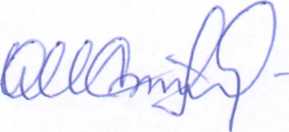            О. М. Спірін